       Experiencing God; journeying together; embracing communitySunday 1st March 2020Welcome to our Service this morning.  Please join us for Tea and Coffee after the Service. We would love to meet you.This Weeks’ ActivitiesSun     1st March                              	10.00am Church Service  Mon   2nd March    	                    10.00am Copnor Coffee Club                                     1.15pm  Jiggly WrigglesTues   3rd MARCH	                  	9.30am    Little Gems                                                           	5.00pm    Foodbank 						6.30pm    F.U.E.L  	                                                           	6.30pm    Recovery Group	Weds 4th March 			       	10.30am Monster Movers                             	1.45pm    Bible Study 						5.00pm   Rainbows 		 Thurs 5th March                             	9.30am    Music Maker		1.00pm    Foodbank 	6.00pm    Brownies		     Fri    6th March                               	9.30am    Alpha						6.30pm    IMPACT Sun.  8th March                               	10.00am Church Service        Full details of all Church activities can be found on our:-                    Website:   www.northendbaptistchurch.com                                 Facebook:   www.facebook.com/Northendbaptistchurch                                                                   Twitter:   @Northendbaptist Notice for parents/guardians. - Please remember: Children are your responsibility before they go out to children's church and after the service when your children are handed back to you. Should your child need the toilet, please could you accompany them. Many thanks. Donating - If you would like to make an offering/donation through Bank Transfer please her are our bank details:-                                         Bank: HSBC                                        Sort Code: 40-37-17                                        Account number: 31397524Please Bear with Us!We are just trying and thinking through our welcome for young people on a Sunday Morning so will be trying a few layouts so please bear with us as the Church looks different, as we see what works for the Young people. Many thanks in advance.PrayerWe would love to pray for you! If you would like Prayer, please do come to the front either during the last song or after the service.If today is the day you want to commit to following Jesus – we are so pleased for you- do speak to Tracey or one of the leaders that can talk to you about the Next Steps to takeIf you would like news or Prayer requests included in the newsletter for next week, please contact Davy Johansen by Thursday 1600 The details are: - dragline119@outlook.comPlease Pray this week for: -The Alpha group run by John and SteveThose facing illness in our fellowshipThat we love as God calls us to loveLadies Easter CraftWhy not ‘hop’ along and join us for a time of homemade craft on Saturday 14th March 12.30pm – 5.00pmFor just £6 we’ll provide all you need to make a variety of crafts.Refreshments available along with a few treats to keep you going.Sign up sheet on notice board.Please see Jayne or Ria.Hazel SnellingHazel would like a few more visitors from the church to pop in and see her. If you feel you’re up to a 30-60 minute visit to chat and say hello, then do let Tracey know.Baptismal ClassesWe will be starting baptismal classes soon. If you are interested, please contact Tracey for details.Just a reminder.If you see any building issues around the Church, please fill in the form and place in the red folder on the notice board outside the hall. Many Thanks Catherine. Buildings deaconGIVTThe best solution for giving when you didn’t bring cash!A growing number of people don’t carry cash anymore- and we know people want to give- so we have teamed up with GIVT to provide a solution.If you would like to give today- then first download the app- then you can give with one smooth gesture! When the offering bowls come round, inside you will see there is a “token”- open the app, hold your phone over the token, select North End Baptist Church from the drop down list, or scan the QR code below. It is very simple and easy on-screen instructions.NEBC won’t know who gave the money – and you can give from 50p!For further details- look on the leaflets around the Church.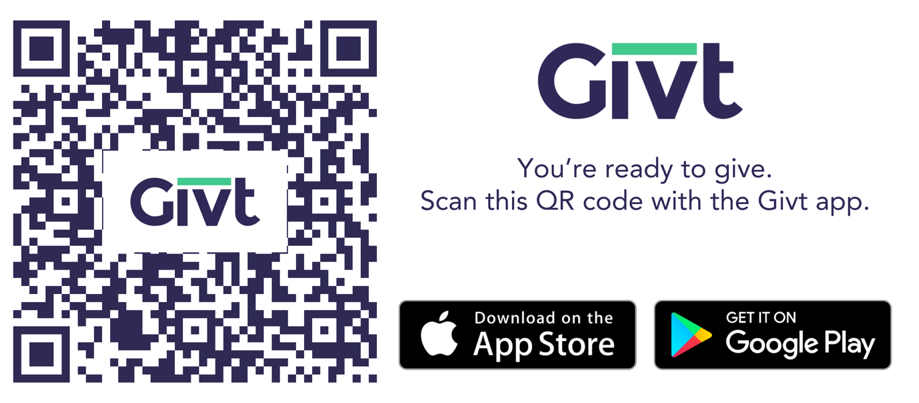                                                                        : Rev Tracey Ansell                         195 Powerscourt Road North End Portsmouth PO2 7JH               Tel: 023 9265 3635 